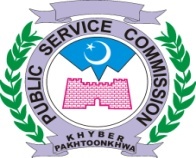 SUBJECT: ADDENDUM IN THE INTERVIEW PROGRAMME FOR THE MONTH OF DECEMBER 2022:In continuation of interview programme for the month of December, 2022 issued vide No. PSC / DR / int /12/ DEC-2022, the Hon’ble Chairman has been pleased to re-schedule the interviews in compliance with the Peshawar High Court, Peshawar orders, as per programme below: PANEL – IVBY ORDER OF HON’BLE CHAIRMANNo. PSC / DR / int / 12/DEC-2022-G					                                                    Dated: 23.12.2022								NOTE:	No change in this schedule will be made without approval of the Hon’ble Chairman PSC.Concerned Assistants and Superintendents will must issue interview call letters to all eligible candidates 15 days before interviews as per our Regulation No. 27(a). DIRECTOR RECRUITMENTDecember, 2022December, 2022December, 2022December, 2022December, 2022Post(s)Advt. No.CandidatesDealing SuperintendentMTWTHF---29-(01) Male Assistant Professor Zoology (BPS-18) in Higher Education Department.03/2021,Sr. 5501 in allMr. Muhammad Shoaib